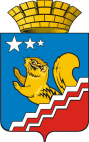 СВЕРДЛОВСКАЯ ОБЛАСТЬВОЛЧАНСКАЯ ГОРОДСКАЯ ДУМАПЯТЫЙ СОЗЫВЧетвертое  заседание   РЕШЕНИЕ № 37г. Волчанск										21.04.2015 г.О внесении изменений в Устав Волчанского городского округа                Руководствуясь Федеральным законом от 06.10.2003 г. №  131-ФЗ «Об общих принципах организации местного самоуправления в Российской Федерации», Уставом Волчанского городского округа,          ВОЛЧАНСКАЯ ГОРОДСКАЯ ДУМА РЕШИЛА:Внести Устав Волчанского городского округа, принятый решением Волчанской городской Думы от 09.06.2005г. № 100 следующие изменения:Подпункт 9 пункта 1 статьи 6 изложить в следующей редакции: «9) утверждение генеральных планов городского округа, правил землепользования и застройки, утверждение подготовленной на основе генеральных планов  городского округа документации по планировке территории, выдача разрешений на строительство  (за исключением случаев предусмотренных Градостроительным кодексом Российской Федерации, иными федеральными законами), разрешений на ввод объектов  в эксплуатацию при осуществлении  строительства, реконструкции объектов капитального строительства, расположенных на территории городского округа, утверждение местных нормативов градостроительного проектирования  городского округа, ведение информационной системы обеспечения градостроительной деятельности, осуществляемой на территории городского округа, резервирование земель и изъятие земельных участков в границах городского округа для муниципальных нужд, осуществление муниципального земельного контроля в границах городского округа, осуществление в случаях, предусмотренных Градостроительным кодексом Российской Федерации, осмотров зданий, сооружений и выдача рекомендаций об устранении выявленных в ходе таких осмотров нарушений;».Подпункт 11 пункта 1 статьи 6 «Вопросы местного значения» изложить в следующей редакции: «11) участие в организации деятельности по сбору  (в том числе раздельному сбору), транспортированию, обработке, утилизации, обезвреживанию, захоронению твердых коммунальных отходов.»;Пункт 1 статьи 6 «Вопросы местного значения» дополнить подпунктом 46 следующего содержания: «46) организация в соответствии с Федеральным законом от 24 июля 2007 года № 221-ФЗ «О государственном кадастре недвижимости» выполнения комплексных кадастровых работ и утверждение карты-плана территории.»;Пункт 4 статьи 19 «Опрос граждан» изложить в следующей редакции: «4. Порядок назначения и проведения опроса граждан определяется Думой городского округа в соответствии с законом Свердловской области.»;Подпункт 1 пункта 14 статьи 28 «Глава городского округа» признать утратившим силу;Подпункт 2 пункта 14 статьи 28 «Глава городского округа» изложить в следующей редакции: «2) заниматься предпринимательской деятельностью лично или через доверенных лиц, а также участвовать в управлении хозяйствующим субъектом (за исключением жилищного, жилищно-строительного, гаражного кооперативов, садоводческого, огороднического, дачного потребительских кооперативов, товарищества собственников недвижимости и профсоюза, зарегистрированного в установленном порядке), если иное не предусмотрено федеральными законами или если в порядке, установленном муниципальным правовым актом в соответствии с федеральными законами и законами Свердловской области, ему не поручено участвовать в управлении этой организацией.».Статью 29 дополнить абзацем следующего содержания: Главе городского округа устанавливается ежегодный оплачиваемый отпуск в соответствии с трудовым законодательством Российской Федерации продолжительностью 28 календарных дней.За выслугу на должностях государственной, муниципальной службы главе городского округа предоставляется дополнительный оплачиваемый ежегодный отпуск следующей продолжительности:от 5 до 10 лет службы - 5 календарных дней;от 10 до 15 лет службы - 10 календарных дней;после 15 лет службы - 15 календарных дней.Стаж службы, дающий право на получение дополнительного оплачиваемого отпуска за выслугу лет, определяется с учетом общего трудового стажа.Сверх ежегодного оплачиваемого отпуска главе городского округа предоставляется дополнительный оплачиваемый отпуск до 7 календарных дней за особые условия труда и режим работы.Ежегодный оплачиваемый отпуск и дополнительный оплачиваемый отпуск суммируются и, по желанию главы городского округа, могут предоставляться по частям. При этом продолжительность одной части предоставляемого отпуска не может быть менее 14 календарных дней.Подпункт 24 пункта 1 статьи 31 «Полномочия администрации городского округа» изложить в следующей редакции «24) участие в организации деятельности по сбору  (в том числе раздельному сбору), транспортированию, обработке, утилизации, обезвреживанию, захоронению твердых коммунальных отходов.»;Подпункты 1 и 4 пункта 2 статьи 43 – признать утратившими силу;Направить настоящее Решение в Главное управление Министерства юстиции Российской Федерации по Свердловской области для государственной регистрации.Опубликовать настоящее Решение  в газете «Муниципальный Вестник» после государственной регистрации.Настоящее Решение вступает в силу после его официального опубликования  (обнародования), за исключением пункта 1.1. настоящего Решения вступающего в силу с 01.04.2015г., пунктов 1.2., 1.8. настоящего Решения вступающих в силу с 01.01.2016г.   Контроль за выполнением настоящего Решения возложить на комиссию по вопросам местного самоуправления (Гетте И.Н.).Глава Волчанского 							  Председатель Волчанскойгородского округа							  городской Думы                       А.В. Вервейн 							         А.Ю. Пермяков